Проект: "Компас самоопределения"Актуальность (проблема): "дезориентация" обучающихся  на профессии, отвечающие вызовам экономики края;отсутствие преемственности между образовательными организациями разных уровней (дошкольных, общеобразовательных, профессиональных)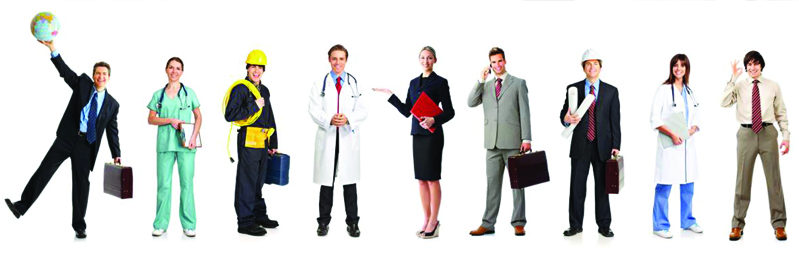 Цель проекта: создание в образовательных организациях края среды, способствующей самореализации обучающихся в условиях регионального рынка труда Задачи: "Компас самоопределения" как инновационный проект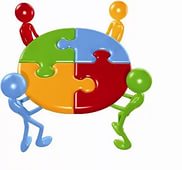 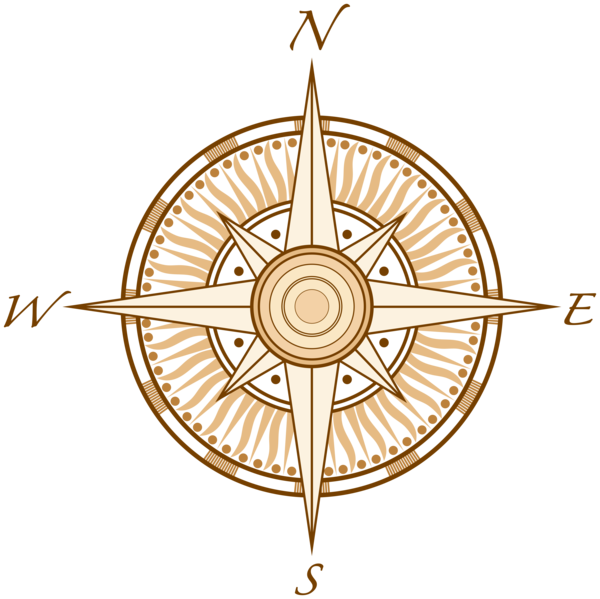 Куратор: Хлебникова В. Г., начальник управления общего образования.Руководители проекта: Алексеева Ю. Н., консультант отдела общего образования, Кузнецова Ж.Б., проректор по стратегическому развитию отрасли КГБОУ ДПО ХК ИРО.Оператор проекта: КГБОУ ДПО (повышения квалификации) Хабаровский краевой институт развития образованияСоисполнители: управление профессионального образования, управление воспитания и дополнительного образования, муниципальные органы управления образованием, образовательные организации, профессиональные образовательные организации, отраслевые министерства края, министерство молодежной политики и спорта краяПлан-график реализации проектаСрокМероприятияОтветственныйОжидаемые результатыОбеспечение готовности кадровых ресурсов для реализации проектаОбеспечение готовности кадровых ресурсов для реализации проектаОбеспечение готовности кадровых ресурсов для реализации проектаОбеспечение готовности кадровых ресурсов для реализации проектаОктябрьБлиц-сессия для муниципальных команд “Модель предпрофильного образования и профильного обучения, ориентированного на вызовы экономики Хабаровского края”  УОО, ХК ИРОпроектирование муниципальных проектов, направленных на развитие и самоопределение обучающихся, разработка образовательных проектов для старшеклассников, создание преемственной образовательной среды в целях качественной реализации ФГОСОктябрь Модельный семинар “Проектирование содержательного блока ООП ДО (разработка модульных программ развития детей дошкольного возраста по направлениям воспитания)”УОО, ХК ИРОразработка модульных программ развития детей дошкольного возраста Февраль ПК:"Новая профессиональная ориентация: реализация проекта “Компас самоопределения” (модуль курсов)ХК ИРОобучено не менее ….. педагогических работников МайКурсы ПК: "Организация предпрофильного обучения как мотивации к будущей профессиональной деятельности"обучено не менее ….. педагогических работников Май, октябрьПК: "Старшая школа как школа проектирования карьеры" (модуль курсов)ХК ИРОобучено не менее ….. педагогических работников В течение года, по заявкам муниципалитетаКурсы ПК: "Образовательные бизнес – центры  - механизмы  профессиональной ориентации обучающихся на вызовы экономики Дальнего Востока"обучено не менее ….. педагогических работников В течение года,  по заявкам муниципалитетовКурсы ПК  для учителей технологии   ХК ИРОобучено не менее ….. учителей предмета "Технология"Организация межотраслевого взаимодействияОрганизация межотраслевого взаимодействияОрганизация межотраслевого взаимодействияОрганизация межотраслевого взаимодействияоктябрьКруглый стол с представителями отраслевых министерствУОО,   отраслевые министерства- Определены якорные предприятия – участники образовательных кластеров- Разработаны отраслевые образовательные профориентационные маршруты с целью погружения обучающихся в профессиюв течение годаРазработка и проведение профориентационных квестовХК ИРО, отраслевые министерства, ОМСУРазработаны и проведены профориентационные квесты по 10 наиболее значимым отраслям краяРанняя профориентация  на уровне дошкольного и начального общего образованияРанняя профориентация  на уровне дошкольного и начального общего образованияРанняя профориентация  на уровне дошкольного и начального общего образованияРанняя профориентация  на уровне дошкольного и начального общего образованиямай-августОрганизация  деятельности муниципальных проектов “Детский город профессий” (ДОО - НОО)ОМСУОрганизовано не менее 5 детских городов профессий январьРазработка программ реализации проектов:  для обучающихся  5 – 7-х классов “Вектор успеха” , 8 – 9-х классов “Вектор самоутверждения”, 10 – 11-х классов – “Реальный вектор” ХК ИРО, ОМСУРазработаны и реализуются  программы профессиональной ориентации в …. образовательных организацияхв течение учебного годаОрганизация сетевого взаимодействия с профессиональными образовательными организациями по допрофессиональной подготовке в рамках деятельности образовательных кластеровУОО, УПО, ОМСУ- Увеличилось число выпускников, получивших допрофессиональное образование- Увеличилось число обучающихся, ориентированных на профессии, востребованные в регионев течение учебного годаВнедрение в образовательные организации современного инструментария психолого-педагогического сопровождения самоопределения детей и подростков (Карта самоопределения) ОМСУСовременный инструментарий при сопровождении самоопределения обучающихся используют педагоги ….образовательных организацийфевральРазработка методических рекомендаций по созданию портфолио обучающихся (учета достижений) общеобразовательных организаций в целях их дальнейшего профессионального самоопределения и формирования индивидуальной траектории развитияХК ИРОРазработка методических рекомендаций по созданию портфолио обучающихся (учета достижений) общеобразовательных организаций в целях их дальнейшего профессионального самоопределения и формирования индивидуальной траектории развитияОрганизация предпрофильной подготовки и профильного обученияОрганизация предпрофильной подготовки и профильного обученияОрганизация предпрофильной подготовки и профильного обученияОрганизация предпрофильной подготовки и профильного обучениясентябрь 2015 - август 2016Создание моделей образовательных комплексов на основе кластерного подходаУОО, УДО, ХК ИРОМетодические рекомендации с описанием моделей образовательных комплексов по отраслям экономики2015-2016Создание банка данных программ элективных курсов для обучающихся в рамках предпрофильной подготовкиХК ИРОБанк  данных программ элективных курсов для обучающихся в рамках предпрофильной подготовки размещен в открытом доступе на сайте ХК ИРО2015-2016Подготовка открытия профильных классов по 5 направлениям, соответствующим ФГОС СООУОО, ОМСУ, ОООрганизация профильного обучения в соответствии с ФГОС СОО2015-2016Разработка рекомендаций и реализация программ углубленного изучения предметов в соответствии с профилем ООХК ИРО, ОМСУ, ООСистема отслеживания индивидуальных достижений (обязательное ведение портфолио обучающихся в целях их дальнейшего профессионального самоопределения и формирования индивидуальной траектории развитияОМСУ, ОООбеспечение   обМетодическое сопровождение проектаМетодическое сопровождение проектаМетодическое сопровождение проектаМетодическое сопровождение проектамай - июльСоздание банка практико – ориентированных профориентационных задач по предметным областям на всех уровнях общего образованияХК ИРОБанк  практико – ориентированных профориентационных задач по предметным областям на всех уровнях общего образования размещен на сетевом ресурсе ХК ИРОмай - июльСоздание банка проектных задач профориентационного характера во внеурочной деятельностиХК ИРОБанк  проектных задач профориентационного характера во внеурочной деятельностив течение годаПопуляризация и продвижение образовательного курса для начальной школы “Веселые и находчивые бизнесмены”ХК ИРОРеализуют курс “ Веселые и находчивые бизнесмены ”… учителей начальной школыв течение годаСоздание и сопровождение деятельности краевых инновационных площадок профориентационной направленности УОО, ХК ИРО Разработаны и апробированы модели организационно-педагогического сопровождения профессионального самоопределения обучающихся, в том числе для детей с ОВЗТрансляция и распространение опыта, успешных практик профориентационной деятельностиТрансляция и распространение опыта, успешных практик профориентационной деятельностиТрансляция и распространение опыта, успешных практик профориентационной деятельностиТрансляция и распространение опыта, успешных практик профориентационной деятельностимайОрганизация и проведение секции научно – практической конференции по вопросам профориентации и самоопределения детей и молодежиУОО, ХК ИРОПредставлены лучшие практики  профориентационной деятельностиМатериалы конференции размещены на сайте ХК ИРОянварьСоздание интерактивной  площадки сетевого взаимодействия педагогического сообщества по вопросам профориентации детей и молодежиХК ИРО- Создана открытая информационная среда профориентационной деятельности- Создан банк лучших практик профориентации образовательных организаций края- В деятельности площадки принимает участие … образовательных организаций краямартРазработка положения и проведение краевого заочного конкурса по разработке моделей образовательных организаций (школ социализации для детей с ОВЗ, образовательных бизнес – центров и др.)ХК ИРОВыявлены лучшие практики организации профориентационной работы (школ социализации для детей с ОВЗ, образовательных бизнес – центров и др.)  Разработка и апробация подходов к формированию у обучающихся компетенций в сфере самозанятости и предпринимательстваРазработка и апробация подходов к формированию у обучающихся компетенций в сфере самозанятости и предпринимательстваРазработка и апробация подходов к формированию у обучающихся компетенций в сфере самозанятости и предпринимательстваРазработка и апробация подходов к формированию у обучающихся компетенций в сфере самозанятости и предпринимательствав течение годаОрганизация деятельности образовательных бизнес – центров  ХК ИРО, ОМСУОрганизованы образовательные бизнес – центры в  …… муниципалитетахУвеличилось число выпускников, освоивших компетенции в сфере предпринимательстваУвеличилось число педагогов, повысивших квалификацию в области организации предпринимательской деятельности2015-2016Проведение краевых интерактивных конкурсов бизнес - проектов старшеклассниковХК ИРО